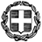 ΕΛΛΗΝΙΚΗ ΔΗΜΟΚΡΑΤΙΑ						Μελίσσια, 22-2-2018ΥΠΟΥΡΓΕΙΟ ΠΑΙΔΕΙΑΣ,						Αρ. Πρωτ.           43 ΕΡΕΥΝΑΣ ΚΑΙ ΘΡΗΣΚΕΥΜΑΤΩΝ						 ΠΕΡΙΦΕΡΕΙΑΚΗ Δ/ΝΣΗ Π.Ε. & Δ.Ε. ΑΤΤΙΚΗΣΔΙΕΥΘΥΝΣΗ ΔΕΥΤΕΡΟΒΑΘΜΙΑΣ ΕΚΠΑΙΔΕΥΣΗΣ Β΄ ΑΘΗΝΑΣ2ο  ΓΥΜΝΑΣΙΟ ΜΕΛΙΣΣΙΩΝ Ταχ. Δ/νση	: Αγ. Ειρήνης 2Β                                                                    Τ.Κ. – Πόλη 	: 15127 Μελίσσια                                                                   Ιστοσελίδα	: 2gym-meliss.att.sch.grEmail		: mail@2gym-meliss.att.sch.grΠληροφορίες :Ε.ΡΙΤΣΑΤΑΚΗΣΤηλέφωνο	: 210 8044824                                                   FAX		: 210 8044837    			ΠΡΟΚΗΡΥΞΗ 3/ΜΕΡΗΣ ΕΚΠΑΙΔΕΥΤΙΚΗΣ ΕΚΔΡΟΜΗΣΣας υπενθυμίζουμε ότι: α) η προσφορά κατατίθεται κλειστή σε έντυπη μορφή (όχι με email ή fax) στο σχολείο και β) με κάθε προσφορά κατατίθεται από το ταξιδιωτικό γραφείο απαραιτήτως και Υπεύθυνη Δήλωση ότι διαθέτει βεβαίωση συνδρομής των νόμιμων προϋποθέσεων λειτουργίας τουριστικού γραφείου, η οποία βρίσκεται σε ισχύ.                                                                                                                    Ο Δ/ντης                                                                                                                           ΕΜΜ. ΡΙΤΣΑΤΑΚΗΣ1ΣΧΟΛΕΙΟ                2ο ΓΥΜΝΑΣΙΟ ΜΕΛΙΣΣΙΩΝ2ΠΡΟΟΡΙΣΜΟΣ/ΟΙ-ΗΜΕΡΟΜΗΝΙΑ ΑΝΑΧΩΡΗΣΗΣ ΚΑΙ ΕΠΙΣΤΡΟΦΗΣΜΕΣΟΛΟΓΓΙ-ΝΑΥΠΑΚΤΟΣΜΕΛΙΣΣΙΑ-ΝΑΥΠΑΚΤΟΣ 29/3/2018ΝΑΥΠΑΚΤΟΣ-ΜΕΛΙΣΣΙΑ   31/3/20183ΠΡΟΒΛΕΠΟΜΕΝΟΣ ΑΡΙΘΜΟΣ ΣΥΜΜΕΤΕΧΟΝΤΩΝ(ΜΑΘΗΤΕΣ-ΚΑΘΗΓΗΤΕΣ)27 ΜΑΘΗΤΕΣ – 3 ΕΚΠ/ΚΟΙ4ΜΕΤΑΦΟΡΙΚΟ ΜΕΣΟ/Α-ΠΡΟΣΘΕΤΕΣ ΠΡΟΔΙΑΓΡΑΦΕΣΤΟΥΡΙΣΤΙΚΟ ΛΕΩΦΟΡΕΙΟ-ΣΥΝΟΔΟΣ ΠΡΑΚΤΟΡΕΙΟΥ5ΚΑΤΗΓΟΡΙΑ ΚΑΤΑΛΥΜΑΤΟΣ-ΠΡΟΣΘΕΤΕΣ ΠΡΟΔΙΑΓΡΑΦΕΣ(ΜΟΝΟΚΛΙΝΑ/ΔΙΚΛΙΝΑ/ΤΡΙΚΛΙΝΑ-ΠΡΩΙΝΟ Ή ΗΜΙΔΙΑΤΡΟΦΗ) ΔΙΑΜΟΝΗ ΣΤΗ ΝΑΥΠΑΚΤΟ ΣΕ ΞΕΝΟΔΟΧΕΙΟ 3*ΜΕ ΠΡΩΙΝΟ KAI ΒΡΑΔΥΝΟ ΕΝΤΟΣΤΡΙΚΛΙΝΑ ΜΑΘΗΤΩΝ/ΤΡΙΩΝ και ΜΟΝΟΚΛΙΝΑ ΕΚΠ/ΚΩΝΌλα τα δωμάτια να βρίσκονται συγκεντρωμένα μαζί και να υπάρχει προσωπικό ασφαλείας6ΛΟΙΠΕΣ ΥΠΗΡΕΣΙΕΣ (ΠΡΟΓΡΑΜΜΑ, ΠΑΡΑΚΟΛΟΥΘΗΣΗ ΕΚΔΗΛΩΣΕΩΝ, ΕΠΙΣΚΕΨΗ ΧΩΡΩΝ, ΓΕΥΜΑΤΑ κ.τ.λ.))ΕΠΙΣΚΕΨΕΙΣ ΣΤΟΥΣ ΠΑΡΑΚΑΤΩ ΠΡΟΟΡΙΣΜΟΥΣ :ΛΙΜΝΟΘΑΛΑΣΣΑ ΜΕΣΟΛΟΓΓΙΟΥΛΙΜΝΟΘΑΛΑΣΣΑ ΑΙΤΩΛΙΚΟΥΜΕΣΟΛΟΓΓΙΝΑΥΠΑΚΤΟΣΕΡΓΟΣΤΑΣΙΟ ΠΑΡΑΓΩΓΗΣ ΑΥΓΟΤΑΡΑΧΟΥΛΙΜΝΗ ΤΡΙΧΩΝΙΔΑ7ΥΠΟΧΡΕΩΤΙΚΗ ΑΣΦΑΛΙΣΗ ΕΥΘΥΝΗΣ ΔΙΟΡΓΑΝΩΤΗΝΑΙ8ΑΣΦΑΛΙΣΗ ΓΙΑ ΙΑΤΡΟΦΑΡΜΑΚΕΥΤΙΚΗ ΠΕΡΙΘΑΛΨΗ ΚΑΙ ΠΡΟΣΘΕΤΗ ΑΣΦΑΛΙΣΗ ΓΙΑ ΚΑΛΥΨΗ ΕΞΟΔΩΝ ΣΕ ΠΕΡΙΠΤΩΣΗ ΑΤΥΧΗΜΑΤΟΣ Η ΑΣΘΕΝΕΙΑΣ.ΝΑΙ9ΤΕΛΙΚΗ ΣΥΝΟΛΙΚΗ ΤΙΜΗ ΟΡΓΑΝΩΜΕΝΟΥ ΤΑΞΙΔΙΟΥ(ΣΥΜΠΕΡΙΛΑΜΒΑΝΟΜΕΝΟΥ  Φ.Π.Α.)ΝΑΙ10ΕΠΙΒΑΡΥΝΣΗ ΑΝΑ ΜΑΘΗΤΗ (ΣΥΜΠΕΡΙΛΑΜΒΑΝΟΜΕΝΟΥ Φ.Π.Α.)ΝΑΙ11ΚΑΤΑΛΗΚΤΙΚΗ ΗΜΕΡΟΜΗΝΙΑ ΚΑΙ ΩΡΑ ΥΠΟΒΟΛΗΣ ΠΡΟΣΦΟΡΑΣ1/3/2018 10:4512ΗΜΕΡΟΜΗΝΙΑ ΚΑΙ ΩΡΑ ΑΝΟΙΓΜΑΤΟΣ ΠΡΟΣΦΟΡΩΝ1/3/2018  11:00